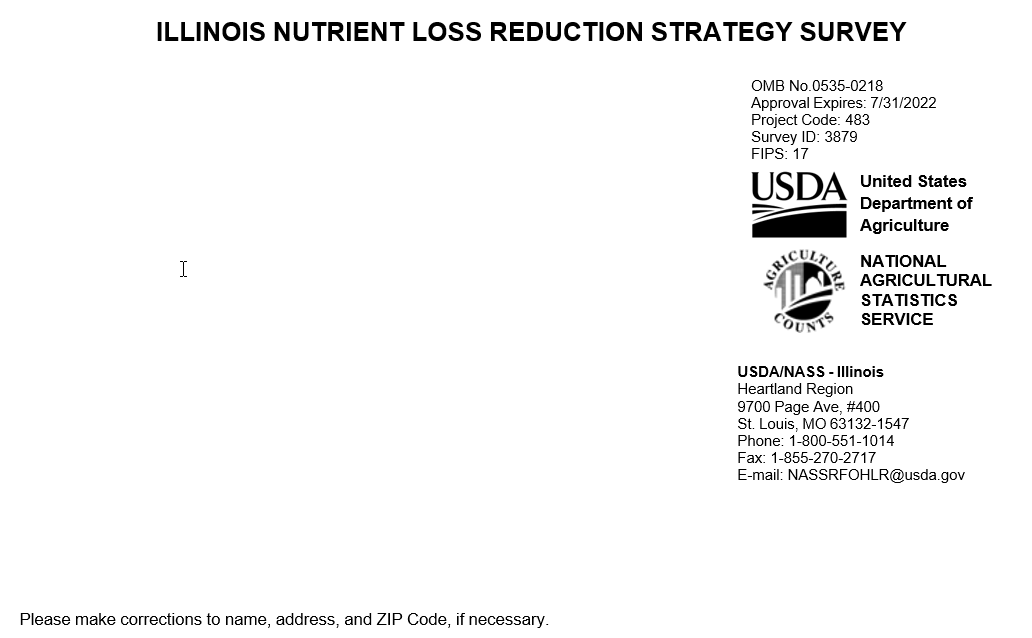 The information you provide will be used for statistical purposes only. Your responses will be kept confidential and any person who willfully discloses ANY identifiable information about you or your operation is subject to a jail term, a fine, or both. This survey is conducted in accordance with the  Confidential Information Protection and Statistical Efficiency Act of 2018, Title III of Pub. L. No. 115-435, codified in 44 U.S.C. Ch. 35 and other applicable Federal laws. For more information on how we protect your information please visit: https://www.nass.usda.gov/confidentiality. Response is voluntary.According to the Paperwork Reduction Act of 1995, an agency may not conduct or sponsor, and a person is not required to respond to a collection of information unless it displays a valid OMB control number. The valid OMB number is 0535-0218. The time required to complete this information collection is estimated to average 15 minutes per response, including the time for reviewing instructions, searching existing data sources, gathering and  maintaining the data needed, and completing and reviewing the collection of information.	SECTION 1 - CROPLAND ACRESPlease report your total cropland acres on all the land you operated in 2021. Also, provide a breakdown of acres with tiling and without tiling. NOTE: TILE DRAINED acres refers to acres drained by clay tiles, perforated plastic pipes, and pattern tile systemsPlease report your operations total cropland acres on all the land you operated including a breakdown of acres with tile drained and non-tile drained in 2021.Note: TILE DRAINED acres refers to acres drained by clay tiles, perforated plastic pipes, and pattern tile systems.SECTION 2 - NITROGEN MANAGEMENTPlease consider your nutrient applications in preparation for the 2021 crop season. Review the enclosed map of Illinois and the table of Nitrogen application rates. Our goal is to gather the number of CORN acres you fertilized AT OR BELOW the MRTN rate for your area.Consider your total CORN acres in 2021 and all of the nitrogen applications to those acres:On how many CORN acres did your operation use the University of Illinois Recommended total Nitrogen rate (also known as Maximum Return to Nitrogen – MRTN) OR LESS than that rate. (refer to attached map and chart)?.........................................................................What influenced your decision in determining your total Nitrogen rate (e.g. fertilizer provider, crop consultant, farm management software, etc.). List all that apply...............................................................................................................___________________________________________________________________________________________________________________________Of the total CORN ACRES in 2021, please record the acres fertilized with the strategies listed below.  EXCLUDE manure applications.SECTION 3 - PHOSPHORUS APPLICATIONS and REASONS for REDUCINGDid your operation reduce PHOSPHORUS applications since 2011?1	Yes - Continue	3	No - Go to Section 4													ACRESa. On how many acres has your operation reduced phosphorus application rates since 2011?What influenced your operations decision in reducing phosphorus applications:The Illinois Agronomy Handbook removal rates for phosphorus were updated in 2017?1	Yes - Continue	3	No - Go to Section 3, Question 2b	ACRESOn how many acres did your operation reduce phosphorus applications because of the Illinois Agronomy Handbook?......................................Soil test Information?1	Yes - Continue	3	No - Go to Section 3, Question 2c	ACRESOn how many acres did your operation reduce phosphorus applications because of soil test results?....................................Other reasons, including cost: Please list below.710If other reasons, On how many acres did your operation reduce phosphorus applications?...........Has your operation changed the placement of phosphorus to move from broadcast to subsurface application or banding application?.........................................................Yes - Continue		No - Go to Section 4	On how many acres did your operation change placement of phosphorus from broadcast to subsurface or banding?SECTION 4 – COVER CROPSCOVER CROPS refers to crops including grasses, legumes and forbs planted for conservation purposes, including erosion control, improving soil structure, moisture, and nutrient content, increasing beneficial soil biota, or providing habitat for inspects, pollinators and wildlife. SECTION 5 - GENERAL KNOWLEDGEFor these next questions please enter the code that best describes your operation’s level of knowledge.What is your operations level of knowledge of:	ENTER CODEThe Illinois Nutrient Loss Reduction Strategy?...................Maximum Return to Nitrogen (MRTN) strategy?................c. Wood chip bioreactors?......................................................d. Constructed Wetlands?......................................................e. Cover crop management (species selection, planting dates, termination strategy, etc.)?...........................................f.   Saturated buffers?..................................................................................................................................SECTION 6 - OTHER TECHNIQUESDoes this operation use any other practices to reduce nutrient losses from your fields?1	Yes - Continue	3	No - Go to Survey ResultsWhat practices are you using? Please list/explain below810ACRES PRACTICES USEDSpecify:.........Specify:811.........Specify:812.........SURVEY RESULTS: To receive the complete results of this survey on the release date, go to https://www.nass.usda.gov/Surveys/Guide_to_NASS_Surveys/To have a brief summary emailed to you at a later date, please enter your email address:Comments:This completes the survey. Thank you for your help.Of all land operated in 2021, how many acres were …TiledNon-tiledTotal(Tiled + Non-tiled)Acres planted to cornxxxxxxxxxAcres planted to soybeansxxxxxxxxxOther acres of croplandxxxxxxxxxTotal Cropland105106104Please consider all the acres of CORN you planted in 2021, and all the fertilizer you applied for that crop. Corn AcresHow many CORN acres were fertilized with dry fertilizer blends containing Nitrogen in the fall and winter preceding 2021?xxxHow many CORN acres were fertilized with Anhydrous Ammonia during the Fall and winter preceding 2021?xxxa. Of those acres fertilized with Anhydrous Ammonia in the fall, on how many acres did you fertilize using a nitrification or inhibitor?xxxOf your total corn acres, how many acres were part of a split-application, where some of the nitrogen was applied in the spring and some in fall or winter (split application acres)? xxxHow many CORN acres were fertilized with 100% of your Nitrogen needs during the spring of 2021 (spring only Nitrogen applications)?  xxxOf all the acres you fertilized in the spring with Nitrogen, including split application acres and spring only acres, on how many acres did you fertilize using a nitrification or urease inhibitor?xxxOn how many acres did you plant cover crops preceding the 2021 crop?xxxOf those acres, how many acres utilized cover crops prior to CORN?xxxOf those acres, how many acres utilized cover crops prior to SOYBEANS?Please exclude double-crop soybeans planted after a winter wheat cash crop.xxxACRESHow many of those acres did you fertilize using a Nitrification Inhibitor?xxx       3.	How many acres were fertilized with Nitrogen during the spring of 2021?xxx       4.	How many of those acres did you fertilize using a Nitrification Inhibitor?xxxOFFICE USE ONLYOFFICE USE ONLYOFFICE USE ONLYOFFICE USE ONLYOFFICE USE ONLYOFFICE USE ONLYOFFICE USE ONLYOFFICE USE ONLYOFFICE USE ONLYOFFICE USE ONLYOFFICE USE ONLYOFFICE USE ONLYOFFICE USE ONLYResponseResponseRespondentRespondentModeModeEnum.Eval.ChangeOffice Use for POIDOffice Use for POIDOffice Use for POIDOffice Use for POID1-Comp 2-RInacOffice Hold 5-R – EstInac – EstOff Hold – Est99011-Op/Mgr 2-Sp3-Acct/Bkpr 4-Partner9-Oth9902PASI (Mail)PATI (Tel)PAPI (Face-to- Face)6-Email 7-Fax 19-Other99039998990099859989                  -                   -                9989                  -                   -                9989                  -                   -                9989                  -                   -                1-Comp 2-RInacOffice Hold 5-R – EstInac – EstOff Hold – Est99011-Op/Mgr 2-Sp3-Acct/Bkpr 4-Partner9-Oth9902PASI (Mail)PATI (Tel)PAPI (Face-to- Face)6-Email 7-Fax 19-Other99039998990099851-Comp 2-RInacOffice Hold 5-R – EstInac – EstOff Hold – Est99011-Op/Mgr 2-Sp3-Acct/Bkpr 4-Partner9-Oth9902PASI (Mail)PATI (Tel)PAPI (Face-to- Face)6-Email 7-Fax 19-Other99039998R. Unit9985Optional UseOptional UseOptional UseOptional Use1-Comp 2-RInacOffice Hold 5-R – EstInac – EstOff Hold – Est99011-Op/Mgr 2-Sp3-Acct/Bkpr 4-Partner9-Oth9902PASI (Mail)PATI (Tel)PAPI (Face-to- Face)6-Email 7-Fax 19-Other99039998992199859907990899069916S/E NameS/E NameS/E NameS/E NameS/E NameS/E Name